ПЕРЕЧЕНЬпостановлений, принятых администрацией МР«Цунтинский район» за февраль 2018 годаУправделами администрации МР                                               Гаджиев М.У.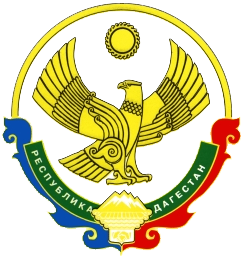 
                                                  АДМИНИСТРАЦИЯМУНИЦИПАЛЬНОГО РАЙОНА «ЦУНТИНСКИЙ РАЙОН»РЕСПУБЛИКИ ДАГЕСТАН__________________________________________________________________ПОСТАНОВЛЕНИЕот 1 февраля 2018 года                                                                                № 10с. ЦунтаОб образовании земельного участка и утверждения схемы расположения земельного участка на кадастровом плане территории 05:37:000030В соответствии со статьями 11.2, 11.3, 11.9, 11.10 Земельного Кодекса Российской Федерации от 25.10.2001 №136-ФЗ, статьями 10.2, 10.3, 10.9. Закона Республики Дагестан от 29.12.2003г. №45 «О земле» и Приказом Минэкономразвития России     от 27.11.2014 N 762, Администрация МР «Цунтинский район» постановляет:1.Образовать земельный участок: ЗУ1 в местности «черте села» с Хибятли площадью 800 кв. м.2.Присвоить адрес участку: РД, селение Хибятли Цунтинский район, Республика Дагестан. 3.Утвердить схему расположения земельного участка на КПТ кадастрового квартала 05:37:000030, находящегося в селение Хибятли муниципального образования сельского поселения «сельсовет Хибятлинский» Цунтинского района Республики Дагестан.4.Категория земель: земли населенных пунктов.5.Вид использования: индивидуального   жилищного   строительства6.Контроль за исполнением постановления оставляю за собой.Глава МР                                                                      П.Ш. Магомединов АДМИНИСТРАЦИЯМУНИЦИПАЛЬНОГО РАЙОНА «ЦУНТИНСКИЙ РАЙОН»РЕСПУБЛИКИ ДАГЕСТАН__________________________________________________________________ПОСТАНОВЛЕНИЕот 1 февраля 2018 года                                                                          № 11с. ЦунтаО бесплатном предоставлении в собственность земельного участка для   индивидуального   жилищного   строительства находящегося в муниципальной собственностиВ соответствии с п.1 ч.1 ст.39.1. Земельного Кодекса Российской Федерации от 25.10.2001 №136-ФЗ и ч.2 ст. 32 Закона Республики Дагестан от 29.12.2003г. №45 «О земле»:1.Предоставить в собственность Османову Рамазазану Загировичу 19 августа 1988 года рождения, из земель категории, земли населенных пунктов, находящийся по адресу: Республика Дагестан, Цунтинский район, с. Хибятли земельный участок для индивидуального жилищного строительства в границах, указанных в кадастровой карте 50:37:000030 (плане) под кадастровым номером ________, общей площадью 800 кв. м.2 Османову Рамазазану Загировичу обеспечить Государственную регистрацию права собственности земельного участка в соответствии с Федеральным законом от 21.07.1997 № 122 – ФЗ «О государственной регистрации прав на недвижимое имущество и сделок с ним».Глава МР                                                                                П.Ш. Магомединов АДМИНИСТРАЦИЯМУНИЦИПАЛЬНОГО РАЙОНА «ЦУНТИНСКИЙ РАЙОН»РЕСПУБЛИКИ ДАГЕСТАН__________________________________________________________________ПОСТАНОВЛЕНИЕот 8 февраля 2018 года                                                                          № 12с. ЦунтаОб итогах работы за 2017 год по снижению неформальной занятости на территории МР «Цунтинский район» и о предстоящей работе на 2018 год Заслушав участников заседания межведомственной комиссии и рабочей группы МР «Цунтинский район» по определению численности неработающего населения, учитываемого при расчете объемов страховых взносов из республиканского бюджета Республики Дагестан в Федеральный фонд обязательного медицинского страхования, и повышения уровня собираемости страховых взносов в Пенсионный фонд Российской Федерации на территории МР «Цунтинский район, постановляю:1. Принят к сведению информацию заместителя главы администрации МР «Цунтинский район» Магомедова В.Р. об итогах работы за 2017 год по снижению неформальной занятости на территории МР «Цунтинский район» и о предстоящей работе на 2018 год.2. Утвердить:    2.1. План-график проведения рейдовых мероприятий в МР «Цунтинский район» на 2018 год (приложение № 1);  2.2.  План-график проведения заседаний МВК и РГ в МР «Цунтинский район» на 2018 год (приложение № 2);  2.3.  Форма анкеты взаимодействия служб в рамках снижения неформальной занятости, форма ежемесячного отчета мониторинга на 2018 год (приложение № 3);  2.4.  Форма акта по выявлению фактов нелегальных трудовых отношений (приложение № 4).3. Опубликовать настоящее постановление в газете «Дидойские вести» и разместить на официальном сайте МР «Цунтинский район» Республики Дагестан.4. Контроль за исполнением настоящего постановления возлагаю на заместителя главы МР «Цунтинский район» Магомедова В.Р.     Глава МР	              				П.Ш. Магомединов Приложение № 1УТВЕРЖДЕН:Постановлением главы МР «Цунтинский район» от 08 февраля 2018 года № 12ПЛАН-ГРАФИКпроведения совместных рейдовых мероприятий межведомственной комиссией и рабочей группой по выявлению лиц осуществляющих предпринимательскую деятельность без государственной регистрации и по выявлению и снижению неформальной занятости в 2018 годуПриложение № 2УТВЕРЖДЕН:Постановлением главы МР «Цунтинский район» от 08 февраля 2018 года № 12 ПЛАН-ГРАФИКпроведения заседаний межведомственной комиссии и рабочей группы администрации МР «Цунтинский район» по выявлению лиц осуществляющих предпринимательскую деятельность без государственной регистрации, по выявлению и снижению неформальной занятости в 2018 годуПриложение № 3УТВЕРЖДЕН:Постановлением главы МР «Цунтинский район» от 08 февраля 2018 года № 12Ежемесячно представляется в Минэкономразвития РД отделом экономикиАНКЕТАмониторинга организации работы и взаимодействия в рамках снижения неформальной занятости на территории МР «Цунтинский район»за ___________________ 2018 годаПриложение № 4 УТВЕРЖДЕН:Постановлением главы МР «Цунтинский район» от 08 февраля 2018 года № 12А К Тпо выявлению фактов нелегальных трудовых отношений на территории МР «Цунтинский район»	Проведено мероприятие по выявлению нелегальных трудовых отношений. В результате установлено:Подписи лиц, участвовавших в рейдах:Администрация_МР «Цунтинский район» ___________________________ОМВД _________________________________________________________ЦЗН ___________________________________________________________ ОПФР__________________________________________________________МРИ ФНС России №13 по РД______________________________________ ТФОМС _______________________________________________________Управление социальной политики Минэкономразвития Республики Дагестан_________________________________________________________АДМИНИСТРАЦИЯМУНИЦИПАЛЬНОГО РАЙОНА «ЦУНТИНСКИЙ РАЙОН»РЕСПУБЛИКИ ДАГЕСТАН__________________________________________________________________ПОСТАНОВЛЕНИЕ от «12» февраля 2018 года                                                                            №13с. ЦунтаО бесплатном предоставлении в собственность земельного участка для   индивидуального   жилищного   строительства находящегося в муниципальной собственностиВ соответствии с п.1 ч.1 ст.39.1. Земельного Кодекса Российской Федерации от 25.10.2001 №136-ФЗ и ч.2 ст. 32 Закона Республики Дагестан от 29.12.2003г. №45 «О земле»:1.Предоставить в собственность Маллаеву Магомедрасулу Ахгубековичу   02.08.1996 года рождения, из земель категории, земли населенных пунктов, находящийся по адресу: Республика Дагестан, Цунтинский район, с. Шаури земельный участок для индивидуального жилищного строительства в границах, указанных в кадастровой карте 50:37:000025 (плане) под кадастровым номером ________, общей площадью 700 кв. м.2 Маллаеву Магомедрасулу Ахгубековичу обеспечить Государственную регистрацию права собственности земельного участка в соответствии с Федеральным законом от 21.07.1997 № 122 – ФЗ «О государственной регистрации прав на недвижимое имущество и сделок с ним».       Глава МР                                                                 П.Ш. Магомединов АДМИНИСТРАЦИЯМУНИЦИПАЛЬНОГО РАЙОНА «ЦУНТИНСКИЙ РАЙОН»РЕСПУБЛИКИ ДАГЕСТАН__________________________________________________________________ПОСТАНОВЛЕНИЕ от «12» февраля 2018 года                                                                           №14с. ЦунтаОб образовании земельного участка и утверждения схемы расположения земельного участка на кадастровом плане территории 05:37:000025В соответствии со статьями 11.2, 11.3, 11.9, 11.10 Земельного Кодекса Российской Федерации от 25.10.2001 №136-ФЗ, статьями 10.2, 10.3, 10.9. Закона Республики Дагестан от 29.12.2003г. №45 «О земле» и Приказом Минэкономразвития России     от 27.11.2014 № 762, Администрация МР «Цунтинский район» постановляет:1.Образовать земельный участок: ЗУ1 в местности «черте села» с Шаури площадью 700 кв. м.2.Присвоить адрес участку: РД, селение Шаури Цунтинский район, Республика Дагестан. 3.Утвердить схему расположения земельного участка на КПТ кадастрового квартала 05:37:000025, находящегося в селение Шаури муниципального образования сельского поселения «сельсовет Шауринский» Цунтинского района Республики Дагестан. 4.Категория земель: земли населенных пунктов.5.Вид использования: индивидуального   жилищного   строительства6.Контроль за исполнением постановления оставляю за собой.  Глава МР                                                               П.Ш. Магомединов АДМИНИСТРАЦИЯМУНИЦИПАЛЬНОГО РАЙОНА «ЦУНТИНСКИЙ РАЙОН»РЕСПУБЛИКИ ДАГЕСТАН__________________________________________________________________ПОСТАНОВЛЕНИЕ от «13» февраля 2018 года                                                                           №15с. ЦунтаОб утверждении муниципальной программы МР «Цунтинский район» Республики Дагестан«Комплексная программа противодействия идеологии терроризма в МР «Цунтинский район» Республики Дагестан на 2018-2020 годы»Администрация МР «Цунтинский район» Республики Дагестан постановляет:Утвердить прилагаемую муниципальную программу МР «Цунтинский район» Республики Дагестан «Комплексная программа противодействия идеологии терроризма в МР «Цунтинский район» Республики Дагестан на 2018-2020 годы»Контроль за исполнением настоящего постановления возложить на зам главы Тагирова А.Р.       И.о. главы МР                                                    Г.З. ГаджимурадовУтвержденапостановлением администрации МР «Цунтинский район»от «13» февраля 2018г. №15Муниципальная программа МР «Цунтинский район» Республики Дагестан«Комплексная программа противодействия идеологии терроризма в МР «Цунтинский район» Республики Дагестан на 2018-2020 годы.ПАСПОРТ Муниципальной программы МР «Цунтинский район» Республики Дагестан«Комплексная программа противодействия идеологии терроризма в МР «Цунтинский район» Республика Дагестан на 2018-2020 годы.Ответственный исполнитель  –   МКУ «СМИ и ИТО»   Муниципальной программы МР «Цунтинский район»Республики Дагестан «Комплексная программапротиводействия идеологии терроризма в МР «Цунтинскийрайон» Республики Дагестан на 2018 – 2020 годы(далее – Программа)  Соисполнители   	- 	     МКОУ «УО и МП»Программы                                МКУ «ЦТКНР»					      ФК и Спорта Участники программы           - Общественная палата МР «Цунтинский район»	Республики Дагестан   Целы Программы                   -  снижение уровня радикализации различных      групп население, формирование атмосферы        неприятия идеологии экстремизма и терроризма     в МР «Цунтинский район» Республики Дагестан    Задачи Программы                 - формирование общественного мнения,                                                        направленного на создание атмосферы                                                        нетерпимости населения к проявлениям                                                        экстремисткой и террористической идеологии;                                                       эффективное идеологическое сопровождение                                                        деятельности органов муниципальной власти                                                        района, органов местного самоуправления и                                                          правоохранительных органов по противодействию                                                         экстремизму и терроризму;                                                       охват населения информационными материалами                                                        антитеррористической   и антиэкстремисткой                                                         направленности;Этапы и сроки                          -  Программа реализуется в один этап, с 2018 года по реализации Программы             2020 год.Целевые показатели                - доля населения, приверженного идеям экстремизма и (индикаторы) Программы         терроризма (не скрывающего свою принадлежность к                                                        националистическим  и религиозным организациям,                                                        допускающим использование силовых методов); 					   доля населения, приверженного                                                         антитеррористической идеологии, прямо                                                            указывающего на свое категорическое неприятие                                                       идей экстремизма и терроризма;                                                      доля населения, оценивающего информационные                                                        материалы антитеррористической и                                                       антиэкстремистской направленности как часто                                                       встречающиеся;                                                      увеличение количества публикаций в религиозных                                                        средствах массовой информации в Республики                                                       Дагестан, направленных на противодействие                                                        идеологии экстремизма и терроризма;                                            	доля населения, защищающего о правовых аспектах                                                       противодействия экстремизму и терроризму                                                       (действующих горячих линиях правоохранительных                                                       органов, служб социальной и психологической                                                       поддержки, мерах наказания, предусмотренных                                                       статьями за преступления террористического и                                                       экстремистского характера, способах прекращения                                                       участия в террористической деятельности  и др.) Объем и источники                  - общий объем финансирования за счет средств  финансирования                         местного бюджета МР «Цунтинский район» Программы	Республики Дагестан 300 рублей. Объем                                                        финансирования в 2018г. – 300 тыс.                                                       рублей, в 2019г. – 300 тыс. рублей, в 2020г. – 300                                                       тыс. рублей.Ожидаемый результаты            - стабилизация общественной обстановки в МР реализации Программы 	 «Цунтинский район» Республике Дагестан усиление                                                        защищенности населения района от                                                        распространения идеологии экстремизма и                                                        терроризма, повышение координации деятельности                                                        органов власти района, органов местного                                                        самоуправления и институтов гражданского                                                        общества в сфере комплексного противодействия                                                        идеологии экстремизма и терроризма, оздоровление                                                        духовно нравственного климата в обществе,                                                        повышение доверия граждан к органам власти                                                        района и правоохранительным органам, укрепление                                                        безопасности района.  Характеристика проблемы, на решение которой направлена Программа	Международный и отечественный опят противодействия экстремизму и терроризму свидетельствует о том, что силовые методы решения проблемы могут временно локализовать конкретную угрозу совершения террористических актов. Но в целом угрозы будут сохраняться до тех пор, пока существует система воспроизводства инфраструктуры экстремизма и терроризма.    	Ключевые звенья этой системы – идеология экстремизма и терроризма, ее вдохновители и носители, а также каналы распространения указанной идеологии.	В настоящее время на федеральном уровне приняты и действуют нормативные акты, регламентирующие деятельность органов государственной власти по противодействию экстремизму и терроризму. Одним из основных документов является Федеральный закон от 6 марта 2006 года № 35 – ФЗ «О противодействию терроризму», который определяет информационные, политические, экономические, социальные и иные методы борьбы с террористической угрозой. Кроме того, приняты Конвенция противодействия терроризму в Российской Федерации, Доктрина информационной безопасности Российской Федерации, Стратегия национальной безопасности Российской Федерации до 2025 года, Стратегия государственной национальной политики Российской Федерации на период до 2025 года, Комплексный план противодействия идеологии терроризма в Российской Федерации на 2013-2018годы, Стратегия противодействия экстремизму в Российской Федерации до 2025 года, а также другие документы, направленные на противодействие экстремизму и терроризму.	Противодействие идеологии экстремизма и терроризма включает в себя комплекс организационных, социально – политических, информационно – пропагандистских мер по предупреждению распространения в обществе идей, направленных на коренное изменение существующих социальных и политических институтов Российской Федерации	Одним из ключевых направлений борьбы с террористическими проявлениями в обществе среде выступает их профилактика. Особенно важно проведение такой профилактической работы в среде молодежи, так как именно молодежная среда в силу целого ряда различных факторов является одной из наиболее уязвимых в плане подверженности негативному влиянию разнообразных антисоциальных и криминальных групп.	Формирование установок толерантного сознания и поведения, веротерпимости и миролюбия, профилактика различных видов экстремизма и терроризма имеют в настоящее время особую актуальность, обусловленную сохраняющейся социальной напряженностью в обществе. Очевидна и необходимость активной разъяснительной работы среди населения с привлечением авторитетных деятелей различных религиозных объединений, представителей научной интеллигенции, средств массовой информации, институтов гражданского общества.	Для конкретизации работы в данном направлении с учетом особенностей и специфики Цунтинского района необходимо принятие муниципальных программы по противодействию идеологии экстремизма и терроризма. Целесообразно использование программно – целевого метода для достижения результатов в профилактической работе по противодействию экстремизму и терроризму, что предполагает реализацию взаимоувязанного по ресурсам и срокам осуществления комплекса мероприятий, обеспечивающих достижение поставленной цели.______________________________________________Приложение № 1 к муниципальной программеМР «Цунтинский район»Республики ДагестанКомплексная программа противодействия идеологии терроризма в МР «Цунтинский район»Республики Дагестан на 2018 – 2020 годы.П Е Р Е Ч Е Н Ьмероприятий муниципальной программы МР «Цунтинский район» Республика Дагестан«Комплексная программа противодействия идеологии терроризма в МР «Цунтинский район» Республики Дагестан на 2018 – 2020 годы.Мероприятия по созданию и распространению антитеррористического контента Мероприятия по совершенствованию подготовки и квалификации специалистовв сфере противодействия идеологии терроризма и экстремизмаНаучно – практические конференции, форумы, фестивали, выставки, спектакли.
                                                  АДМИНИСТРАЦИЯМУНИЦИПАЛЬНОГО РАЙОНА «ЦУНТИНСКИЙ РАЙОН»РЕСПУБЛИКИ ДАГЕСТАН__________________________________________________________________ПОСТАНОВЛЕНИЕот «16» февраля 2018 года                                                                                   №16ЦунтаОб образовании земельного участка и утверждения схемы расположения земельного участка на кадастровом плане территории 05:37:000005В соответствии со статьями 11.2, 11.3, 11.9, 11.10 Земельного Кодекса Российской Федерации от 25.10.2001 №136-ФЗ, статьями 10.2, 10.3, 10.9. Закона Республики Дагестан от 29.12.2003г. №45 «О земле» и Приказом Минэкономразвития России     от 27.11.2014 N 762, Администрация МР «Цунтинский район» п о с т а н о в л я е т:1.Образовать земельный участок: ЗУ1 в местности «черте села» с Хупри площадью 800 кв. м.2.Присвоить адрес участку: РД, селение Хупри Цунтинский район, Республика Дагестан. 3.Утвердить схему расположения земельного участка на КПТ кадастрового квартала 05:37:000005, находящегося в селение Хупри муниципального образования сельского поселения «сельсовет Хибятлинский» Цунтинского района Республики Дагестан. 4.Категория земель: земли населенных пунктов.5.Вид использования: индивидуального   жилищного   строительства6.Контроль за исполнением постановления оставляю за собой.                     Глава МР                                                       П.Ш. МагомединовАДМИНИСТРАЦИЯМУНИЦИПАЛЬНОГО РАЙОНА «ЦУНТИНСКИЙ РАЙОН»РЕСПУБЛИКИ ДАГЕСТАН__________________________________________________________________ПОСТАНОВЛЕНИЕ от «16» февраля 2018 года                                                                           №17с. Цунта О бесплатном предоставлении в собственность земельного участка для   индивидуального   жилищного   строительства находящегося в муниципальной собственностиВ соответствии с п.1 ч.1 ст.39.1. Земельного Кодекса Российской Федерации от 25.10.2001 №136-ФЗ и ч.2 ст. 32 Закона Республики Дагестан от 29.12.2003г. №45 «О земле»:1.Предоставить в собственность Абулмуслимов Далгат Омарович 19 апреля 1990 года рождения, из земель категории, земли населенных пунктов, находящийся по адресу: Республика Дагестан, Цунтинский район, с. Хупри земельный участок для индивидуального жилищного строительства в границах, указанных в кадастровой карте 50:37:000005 (плане) под кадастровым номером ________, общей площадью 800 кв.м. 2 Абулмуслимов Далгат Омарович обеспечить Государственную регистрацию права собственности земельного участка в соответствии с Федеральным законом от 13.07.2015 № 218 – ФЗ «О государственной регистрации прав на недвижимое имущество и сделок с ним».          Глава МР                                                       П.Ш. МагомединовАДМИНИСТРАЦИЯМУНИЦИПАЛЬНОГО РАЙОНА «ЦУНТИНСКИЙ РАЙОН»РЕСПУБЛИКИ ДАГЕСТАН__________________________________________________________________ПОСТАНОВЛЕНИЕ от «20» февраля 2018 года                                                                           №18с. ЦунтаОб организации деятельности органов местного самоуправления муниципального района «Цунтинский район» Республики Дагестан в области противодействия терроризмуВо исполнение статьи 5.2 Федерального закона от 06.03.2006 № 35-ФЗ «О противодействии терроризму» и в соответствии с Уставом муниципального района «Цунтинский район» Республики Дагестан п о с т а н о в л я ю:1. Утвердить прилагаемые:Порядок распределения полномочий между органами местного самоуправления муниципального района «Цунтинский район» Республики Дагестан при решении вопросов местного значения по участию в профилактике терроризма, а также в минимизации и (или) ликвидации последствий его проявленийПеречень мер, осуществляемых органами местного самоуправления муниципального района «Цунтинский район» Республики Дагестан по противодействию терроризму на территории муниципального района «Цунтинский район» Республики Дагестан (далее – Перечень).2. Руководителям органов местного самоуправления:организовать работу по реализации полномочий в области противодействия терроризму, возложенных на органы местного самоуправления) Перечнем;до 01.03. 2018 года определить локальными актами (приказами) структурные подразделения (должностных лиц), ответственных в органе местного самоуправления, сельского поселения за реализацию мероприятий по противодействию терроризму, включив в положения о структурных подразделениях и в должностные регламенты должностных лиц соответствующие обязанности.3. Контроль за исполнением настоящего постановления возложить на заместителя главы администрации муниципального района «Цунтинский район» Республики Дагестан по вопросам общественной безопасности Тагирова А.Р.И.о. главы МР                                                             Г.З. ГаджимурадовПриложение №1к постановлению главыМР «Цунтинский район»от 20.02.2018 года № 18 Порядок распределения полномочий между органами местного самоуправления муниципального района «Цунтинский район» Республики Дагестан при решении вопросов местного значения по участию в профилактике терроризма, а также в минимизации и (или) ликвидации последствий его проявлений1. Разрабатывает муниципальные программы в области профилактики терроризма, а также минимизации и (или) ликвидации последствий его проявлений – АТК муниципального района «Цунтинский район» Республики Дагестан2. Организуют и проводят в муниципальном районе «Цунтинский район» Республики Дагестан информационно-пропагандистские мероприятия по разъяснению сущности терроризма и его общественной опасности, а также по формированию у граждан неприятия идеологии терроризма, в том числе путем распространения информационных материалов, печатной продукции, проведения разъяснительной работы и иных мероприятий АТК муниципального района «Цунтинский район» Республики Дагестан3.Участвуют в мероприятиях по профилактике терроризма, а также по минимизации и (или) ликвидации последствий его проявлений, организуемых федеральными органами исполнительной власти и (или) органами исполнительной власти Республики Дагестан, Управления АТК муниципального района «Цунтинский район» Республики Дагестан4. Обеспечивает выполнение требований к антитеррористической защищенности объектов, находящихся в муниципальной собственности или в ведении органов местного самоуправления (муниципального района или городского округа) АТК муниципального района «Цунтинский район» Республики Дагестан5. Направляют предложения по вопросам участия в профилактике терроризма, а также в минимизации и (или) ликвидации последствий его проявлений в органы исполнительной власти Республики Дагестан АТК муниципального района «Цунтинский район» Республики Дагестан6. Участвуют в реализации мероприятий Комплексного плана противодействия идеологии терроризма в Российской Федерации на 2013-2018 годы на территории муниципального района «Цунтинский район» Республики ДагестанПриложение №2к постановлению и.о. главыМР «Цунтинский район»от 20.02.2018 года № 18 Переченьмер, осуществляемых органами местного самоуправления муниципального района «Цунтинский район» Республики Дагестанпо противодействию терроризму на территории муниципального района «Цунтинский район» Республики Дагестан1. В сфере разработки и реализации муниципальных программ в области профилактики терроризма, а также минимизации и (или) ликвидации последствий его проявлений органы местного самоуправления в рамках своей компетенции осуществляют:анализ обстановки, оценку результатов принятых мер, реализованных муниципальных программ в области профилактики терроризма, минимизации и ликвидации последствий его проявлений;сбор и систематизация предложений в проект муниципальной программы в области профилактики терроризма, минимизации и ликвидации последствий его проявлений;разработку системы мер по профилактике терроризма, минимизации и ликвидации последствий его проявлений;подготовка проекта муниципальной программы по профилактике терроризма, минимизации и ликвидации последствий его проявлений;согласование проекта муниципальной программы и внесение на утверждение в установленном порядке;2. В сфере организации и проведения в муниципальном образовании информационно-пропагандистские мероприятия по разъяснению сущности терроризма и его общественной опасности, а также по формированию у граждан неприятия идеологии терроризма, в том числе путем распространения информационных материалов, печатной продукции, проведения разъяснительной работы и иных мероприятий органы местного самоуправления в рамках своей компетенции осуществляют:- анализ складывающейся в муниципальном образовании общественно-политической ситуации, по результатам анализа выработка необходимых предложений по перечню мероприятий;- изготовление и распространение информационно-агитационных материалов, баннеров, буклетов, брошюр, кино- и видео- материалов, разъясняющих сущность терроризма и его общественную опасность;- организацию, участие и проведение с привлечением представителей духовенства, профильных министерств и ведомств разъяснительной работы в форме лекций, семинаров, тематических встреч с различными категориями граждан;- разработку, издание и распространение тематических памяток, листовок, брошюр, пособий;- разработку и размещение в муниципальных и районных СМИ тематических статей, передач;- оборудование информационных уличных стендов;- приобретение и использование (показ) учебно-наглядных пособий, тематических видеофильмов;- размещение на территории МО (на информационных стендах) информации о действиях граждан при возникновении угрозы или совершении террористического акта, о контактных телефонах, телефонах доверия правоохранительных органов и специальных служб районного и городского уровня;- организацию и участие в проведении тематических уроков в образовательных учреждениях, находящихся на территории МО;- участие в адресно-профилактической работы с выделенной категорией граждан;- организация и участие в проведении лекций, семинаров, тематических встреч с несовершеннолетними и молодежью, проживающими на территории МО;- организация издания и распространения среди населения муниципального образования (например: путем помещения в почтовые ящики) тематических листовок и брошюр, пропагандирующих гармонизацию межэтнических и межкультурных отношений, толерантное отношение к гражданам иных этнических, религиозных, расовых групп, нетерпимое отношение к проявлениям ксенофобии;- организация разработки и опубликования в муниципальных СМИ тематических статей по вопросам профилактики терроризма.3. В сфере участия в мероприятиях по профилактике терроризма, а также по минимизации и (или) ликвидации последствий его проявлений, организуемых федеральными органами исполнительной власти и (или) органами исполнительной власти субъекта Российской Федерации органы местного самоуправления в рамках своей компетенции осуществляют:1) взаимообмен информацией с территориальными органами внутренних дел, районными подразделениями УФСБ:- о планирующихся либо совершенных правонарушениях (преступлениях) террористического характера;- о местах концентрации молодежи, в том числе представителей неформальных молодежных объединений;- о действующих на территории муниципального образования организациях религиозной направленности;2) мониторинг общественно-политической ситуации и социально-экономических процессов протекающих на территории муниципального района «Цунтинский район» Республики Дагестан с целью выявления факторов, способствующих возникновению и распространению идеологии терроризма;3) направлять, по результатам мониторинга, предложения в аппарат АТК в МО, органы исполнительной власти Республики Дагестан по перечню мероприятий по профилактики терроризма, минимизации и ликвидации последствий, нацеленные на конкретные целевые группы, позволяющие решать наиболее острые вопросы противодействия идеологии терроризма, стоящие перед органами МСУ и обеспечивающих достижение поставленной цели;4) выработку предложений по совершенствованию деятельности органов исполнительной власти Республики Дагестан и органов МСУ в проведении совместных мероприятий в целях усиления взаимодействия указанных органов при осуществлении мер по противодействию терроризму.5) совместное с территориальными органами федеральных органов исполнительной власти по Республике Дагестан, осуществляющих борьбу с терроризмом, органами исполнительной власти республики с учетом характера и последствий террористического акта, а также других обстоятельств принятие первоочередных мер, направленных на выявление и учет пострадавших, определение видов необходимой помощи в целях социальной реабилитации пострадавших;6) участие в ликвидации (минимизации) последствий совершенных на территории и объектах муниципальной собственности террористических актов.4. В сфере обеспечения выполнения требований к антитеррористической защищенности объектов, находящихся в муниципальной собственности или в ведении органов местного самоуправления, органы местного самоуправления в рамках своей компетенции осуществляют:подготовку перечня (реестра) объектов (территорий), находящихся в собственности или в ведении органов местного самоуправления района или городского округа;подготовку поручений (требований) и методических рекомендаций по обеспечению антитеррористической защищенности для юридических и физических лиц, осуществляющих хозяйственное управление объектами (территориями), находящимися в собственности или в ведении органов местного самоуправления;проведение проверок организации работы и состояния антитеррористической защищенности объектов (территорий), находящихся в собственности или в ведении органа местного самоуправления;анализ и обобщение выявленных в результате проверок недостатков, выработку мер по их устранению;контроль за устранением юридическими и физическими лицами, осуществляющими хозяйственное управление объектами (территориями), находящимися в собственности или в ведении органов местного самоуправления, выявленных недостатков.5. В сфере направления предложений по вопросам участия в профилактике терроризма, а также в минимизации и (или) ликвидации последствий его проявлений в органы исполнительной власти субъекта Российской Федерации органы местного самоуправления в рамках своей компетенции осуществляют:- разработку и вносят предложения в органы исполнительной власти республики, направленные на совершенствование государственной и региональной политики в рассматриваемой сфере, в целях устранения предпосылок способствующих совершению террористических актов и формированию социальной базы терроризма;- разрабатывают и вносят предложения по совершенствованию форм и методов участия органов исполнительной власти субъекта РФ и органов МСУ в организации и проведении совместных мероприятий по профилактике терроризма, а также минимизации и ликвидации последствий его проявлений;- определяют круг вопросов, по которым целесообразно организовать взаимодействие, форм взаимодействия и возможности предоставления ответной информации;- организуют информационный обмен в сфере профилактики терроризма, минимизации и (или) ликвидации последствий проявлений терроризма;- разрабатывают и вносят в администрации районов и органы исполнительной власти республики предложения по совершенствованию организации работы в данном направлении деятельности.АДМИНИСТРАЦИЯМУНИЦИПАЛЬНОГО РАЙОНА «ЦУНТИНСКИЙ РАЙОН»РЕСПУБЛИКИ ДАГЕСТАН__________________________________________________________________ПОСТАНОВЛЕНИЕот 20 февраля 2018 года                                                                               №19с. ЦунтаО состоянии работы по воинскому учетуи бронированию граждан, пребывающих в запасевоенного комиссариата  Цунтинского  района   Суженное  заседание  Администрации  МР «Цунтинский район» отмечает, что  в соответствии  с федеральными законами от 31 мая 1996 года № 61- ФЗ « Об обороне», от 26 февраля  1997 года № 31 –ФЗ « О мобилизационной подготовке  и мобилизации в Российской Федерации», от 28 марта 1998 года № 53- ФЗ « О воинской обязанности и военной службе»  (далее - федеральные законы) и   Положением о воинском учете, утвержденным постановлением Правительства Российской Федерации от 27  ноября  2006 г. № 719 (далее - Положение), в  2016 году  органами исполнительной власти МР «Цунтинский  район», администрациями  муниципальных районов, организациями проведена определенная работа по улучшению состояния  воинского учета и бронирования граждан, пребывающих  в запасе,  на период мобилизации и на военное время( далее - воинский учет и бронированию граждан).  Работа по ведению воинского учета и бронированию граждан на должном уровне организована и проводится МКОУ «Генухская СОШ», МР «Цунтинский район», АСП «сельсовет Кидеринский, ГКУ РД ЦЗН МР «Цунтинский район», МКУ Управление культуры «Цунтинский район», ПЧ-39 с. Кидеро. В результате проверки органа записи актов гражданского состояния, сведения о внесении изменений в акты гражданского состояния граждан, состоящих или обязанных состоять на воинском учете, не представляются или представляют их несвоевременно и не в полном объеме.  Органы дознания   и предварительного следствия, федеральные суды МР «Цунтинский район» не всегда своевременно сообщают о возбуждении или прекращении ими уголовных дел, о вступивших в законную силу  приговорах в отношении граждан, состоящих или  обязанных состоять на воинском учете, не направляют в военный комиссариат Цунтинского района  воинские документы граждан, осужденных к обязательным работам,  ограничению свободы, аресту или лишению свободы. В отдельных организациях: в МКОУ «Тляцудинская СОШ», МКОУ «Хибятлинская СОШ», МКОУ «Хебатлинская СОШ», МКОУ «Хупринская СОШ», МКОУ «Шаитлинская СОШ», МКОУ «Ретлобская СОШ», МКОУ «Мококская СОШ», МКУ ОО МР «Цунтинский район», Отдел экономики МР «Цунтинский район», Управление сельского хозяйства МР «Цунтинский район», ОАО «Цунтинский ДЭП№ 41», Цунтинская районная ветеринарная лаборатория, ГБУ РД ЦРБ, ГБУ РД ЦСОН в МР «Цунтинский район»,   бронирование  граждан, пребывающих в запасе, за организациями на период мобилизации и военного времени проводят несвоевременно и  не в полном объеме. Отчеты о численности работающих и забронированных граждан, пребывающих в запасе, составляются не в соответствии с установленной формой № 6 и в территориальную комиссию по бронированию граждан, пребывающих в запасе, представляются не всегда в установленные сроки. Орган внутренних дел взаимодействует с   военным комиссариатом Цунтинского района   по вопросам оповещения и розыска граждан, состоящих или обязанных состоять на воинском учете.  Основными причинами указанных недостатков в осуществлении воинского учета являются:  - незнание и нежелание руководителей органов исполнительной власти МР «Цунтинский район» и должностных лиц, ответственных за ведение воинского учета, исполнять требования федеральных законов и Положений;  - низкая исполнительская дисциплина должностных лиц, ответственных за ведение воинского учета; - недостаточное финансовое и материальное обеспечение мероприятий по воинскому учету в органах местного самоуправления и организациях;  -некачественный подбор кадров военно-учетных работников, их недостаточный профессиональный уровень подготовки и отсутствие должного контроля со стороны руководителей за их деятельностью; -назначение, перемещение и увольнение работников, занимающихся воинским учетом бронированием граждан, пребывающих в запасе, без согласования с    военным комиссаром Цунтинского района.  В целях улучшения состояния по воинскому учету и бронированию граждан суженное заседание Администрации МР «Цунтинский район» п о с т а н о в л я е т: 1. Поручить органам исполнительной   власти МР «Цунтинский район» и рекомендовать администрациям муниципальных   образований, а также организациям форм собственности строго руководствоваться требованиями Федеральных законов и Положений и обеспечить полноту и качество воинского учета и бронирования граждан, пребывающих в запасе, и граждан, подлежащих призыву на военную службу.Представлять в установленные сроки отчеты о численности работающих и забронированных граждан, пребывающих в запасе, в соответствии с формой № 6, утвержденной постановлением Межведомственной комиссии по вопросам бронирования граждан, пребывающих в запасе от 20 февраля 2017 года № 665 с,  в территориальные комиссии по бронированию граждан, пребывающих в запасе. 2. Рекомендовать главам сельских поселений района:  - не реже одного раза в год рассматривать на заседаниях вопросы состояния воинского учета и бронирования граждан с заслушиванием военного комиссара Цунтинского района, глав сельских поселений, руководителей организаций различных форм собственности;- комиссионно проверять состояние воинского учета и бронирования граждан в организациях района с последующим рассмотрением результатов проверки  в целях активизации работ участковых комиссий по бронированию граждан, пребывающих в запасе.  3. Обязать МРИ ФНС РФ № 13 по РД с. Хебда через УФНС по г. Махачкала РД на местах представлять два раза в год (в мае и октябре) в установленном порядке перечни предприятий, организаций и учреждений независимо от форм собственности, расположенных на территории района, по запросам военного комиссариата Цунтинского района. Начальнику отделения МВД РФ по Цунтинскому району обеспечить реализацию   требований приказа МО РФ, МВД РФ и Федеральной миграционной службы от10 сентября 2007 года. № 366/789/197 в части, не противоречащей ФЗ от 7 февраля 2011 года № 3 - ФЗ «О полиции»;Во взаимодействии с Управлением Федеральной миграционной службы МР «Цунтинский район» выработать механизм установления места пребывания   призывника, которое не соответствует месту его регистрации, с использованием банков данных, в том числе оперативных, строго соблюдая при этом требования закона от 27 июля 2006 № 152 –ФЗ «О персональных данных»;- осуществлять розыск граждан, уклоняющихся от призыва на военную службу, в рамках уголовного или административного производства.   4. Военному комиссару Цунтинского района (Курбаналиев М.М.) усилить контроль за состоянием воинского учета и бронирования граждан, пребывающих в запасе,  и граждан, подлежащих призыву, в органах исполнительной власти участка  и за своевременным представлением соответствующими  органами  сведений о внесении  изменений в  акты  гражданского  состояния, о возбуждении или прекращении уголовных дел,  о вступивших в законную силу приговорах, о признании  инвалидами граждан, состоящих или обязанных  состоять на воинском учете.  5. Контроль   за исполнением настоящего постановления возложить на заместителя главы Администрации МР «Цунтинский район» Республики Дагестан Тагирова А. Р.  и на военного комиссара  Цунтинского района Курбаналиева М.М.       И.о. главы МР                                                     Г.З. ГаджимурадовАДМИНИСТРАЦИЯМУНИЦИПАЛЬНОГО РАЙОНА «ЦУНТИНСКИЙ РАЙОН»РЕСПУБЛИКИ ДАГЕСТАН__________________________________________________________________ПОСТАНОВЛЕНИЕот 22 февраля 2018 года                                                                               №20с. ЦунтаОб образовании земельного участка и утверждения схемы расположения земельного участка на кадастровом плане территории 05:37:000021В соответствии со статьями 11.2, 11.3, 11.9, 11.10 Земельного Кодекса Российской Федерации от 25.10.2001 №136-ФЗ, статьями 10.2, 10.3, 10.9. Закона Республики Дагестан от 29.12.2003г. №45 «О земле» и Приказом Минэкономразвития России     от 27.11.2014 N 762, Администрация МР «Цунтинский район» п о с т а н о в л я е т:1.Образовать земельный участок: ЗУ1 в местности «черте села» с.Китлярата площадью 800 кв. м.2.Присвоить адрес участку: РД, селение Китлярата Цунтинский район, Республика Дагестан. 3.Утвердить схему расположения земельного участка на КПТ кадастрового квартала 05:37:000021, находящегося в селение Китлярата муниципального образования сельского поселения «сельсовет Шапихский» Цунтинского района Республики Дагестан. 4.Категория земель: земли населенных пунктов.5.Вид использования: индивидуального   жилищного   строительства6.Контроль за исполнением постановления оставляю за собой.Глава МР                                                                      П.Ш. Магомединов АДМИНИСТРАЦИЯМУНИЦИПАЛЬНОГО РАЙОНА «ЦУНТИНСКИЙ РАЙОН»РЕСПУБЛИКИ ДАГЕСТАН__________________________________________________________________ПОСТАНОВЛЕНИЕот 22 февраля 2018 года                                                                               №21с. Цунта О бесплатном предоставлении в собственность земельного участка для   индивидуального   жилищного   строительства находящегося в муниципальной собственностиВ соответствии с п.1 ч.1 ст.39.1. Земельного Кодекса Российской Федерации от 25.10.2001 №136-ФЗ и ч.2 ст. 32 Закона Республики Дагестан от 29.12.2003г. №45 «О земле»:1.Предоставить в собственность Ахмедова Ахмеда Абдусаламовича 01.05.1990 года рождения, из земель категории, земли населенных пунктов, находящийся по адресу: Республика Дагестан, Цунтинский район, с.Китлярата земельный участок для индивидуального жилищного строительства в границах, указанных в кадастровой карте 50:37:000021 (плане) под кадастровым номером ________, общей площадью 800 кв. м. 2 Ахмедову Ахмеду Абдусаламовичу обеспечить Государственную регистрацию права собственности земельного участка в соответствии с Федеральным законом от 13.07.2015год № 218 – ФЗ «О государственной регистрации недвижимости». Глава МР                                                                       П.Ш. МагомединовАДМИНИСТРАЦИЯМУНИЦИПАЛЬНОГО РАЙОНА «ЦУНТИНСКИЙ РАЙОН»РЕСПУБЛИКИ ДАГЕСТАН__________________________________________________________________ПОСТАНОВЛЕНИЕот 22 февраля 2018 года                                                                               №22с. ЦунтаОб образовании земельного участка и утверждения схемы расположения земельного участка на кадастровом плане территории 05:37:000021В соответствии со статьями 11.2, 11.3, 11.9, 11.10 Земельного Кодекса Российской Федерации от 25.10.2001 №136-ФЗ, статьями 10.2, 10.3, 10.9. Закона Республики Дагестан от 29.12.2003г. №45 «О земле» и Приказом Минэкономразвития России     от 27.11.2014 N 762, Администрация МР «Цунтинский район» п о с т а н о в л я е т:1.Образовать земельный участок: ЗУ1 в местности «черте села» с. Китлярата площадью 800 кв. м.2.Присвоить адрес участку: РД, селение Китлярата Цунтинский район, Республика Дагестан. 3.Утвердить схему расположения земельного участка на КПТ кадастрового квартала 05:37:000021, находящегося в селение Китлярата муниципального образования сельского поселения «сельсовет Шапихский» Цунтинского района Республики Дагестан. 4.Категория земель: земли населенных пунктов.5.Вид использования: индивидуального   жилищного   строительства6.Контроль за исполнением постановления оставляю за собой.           Глава МР                                                                      П.Ш. Магомединов АДМИНИСТРАЦИЯМУНИЦИПАЛЬНОГО РАЙОНА «ЦУНТИНСКИЙ РАЙОН»РЕСПУБЛИКИ ДАГЕСТАН__________________________________________________________________ПОСТАНОВЛЕНИЕот 22 февраля 2018 года                                                                               №23с. Цунта О бесплатном предоставлении в собственность земельного участка для   индивидуального   жилищного   строительства находящегося в муниципальной собственностиВ соответствии с п.1 ч.1 ст.39.1. Земельного Кодекса Российской Федерации от 25.10.2001 №136-ФЗ и ч.2 ст. 32 Закона Республики Дагестан от 29.12.2003г. №45 «О земле»:1.Предоставить в собственность Абакарову Абакару Гамзатовичу 02.02. 1990 года рождения, из земель категории, земли населенных пунктов, находящийся по адресу: Республика Дагестан, Цунтинский район, с.Китлярата земельный участок для индивидуального жилищного строительства в границах, указанных в кадастровой карте 50:37:000021 (плане) под кадастровым номером ________, общей площадью 800 кв. м. 2 Абакарову Абакару Гамзатовичу обеспечить Государственную регистрацию права собственности земельного участка в соответствии с Федеральным законом от 13.07.2015год № 218 – ФЗ «О государственной регистрации недвижимости». Глава МР                                                                       П.Ш. МагомединовАДМИНИСТРАЦИЯМУНИЦИПАЛЬНОГО РАЙОНА «ЦУНТИНСКИЙ РАЙОН»РЕСПУБЛИКИ ДАГЕСТАН__________________________________________________________________ПОСТАНОВЛЕНИЕот 22 февраля 2018 года                                                                               №24с. ЦунтаОб исполнении решенийУтвердить решение Антитеррористической комиссии в Республике Дагестан от 25 января   2018г. № 09-09/1.Утвердить план мероприятий по реализации решений Антитеррористической комиссии в Республике Дагестан согласно приложении.  Контроль исполнения данного постановления возложить на заместителя главы МР по общественной безопасности Тагирова А.Р.Глава МР                                                                       П.Ш. МагомединовУТВЕРЖДЕНО Постановлением администрации МР «Цунтинский район»Глава МР_____________ П. Ш. Магомединовот 22.02.2018 г. № 24Планмероприятий по реализации решений АТК в Республике Дагестан  от 25.01.2018. № 09-09/1АДМИНИСТРАЦИЯМУНИЦИПАЛЬНОГО РАЙОНА «ЦУНТИНСКИЙ РАЙОН»РЕСПУБЛИКИ ДАГЕСТАН__________________________________________________________________ПОСТАНОВЛЕНИЕот 22 февраля 2018 года                                                                               №25с. ЦунтаО введении штатов в образовательных организациях МР «Цунтинский район» Республики ДагестанВ целях приведения в соответствие единому квалификационному справочнику должностей руководителей, специалистов утвержденный Приказом Минздравсоцразвития РФ от 26.08.2010 N 761н (ред. от 31.05.2011) "Об утверждении Единого квалификационного справочника должностей руководителей, специалистов и служащих, раздел "Квалификационные характеристики должностей работников образования" и в целях обеспечения оптимальной организации образовательного процесса,  а также эффективного использования бюджетных средств, руководствуясь Федеральным законом РФ «Об общих принципах организации местного самоуправления в Российской Федерации», Федеральным законом "Об образовании в Российской Федерации" от 29.12.2012 N 273-ФЗ и Уставом муниципального района «Цунтинский район» Республики Дагестан п о с т а н о в л я ю:1. Ввести с 01 марта 2018 года за счет Госстандарта образования в образовательных организациях штатные единицы:- МКОУ «Асахская СОШ» 0,5 ставки педагога-организатора;- МКОУ «Хутрахская СОШ» 0,5 ставки педагога- библиотекаря;- МКОУ «Междуреченская СОШ» 0,5 ставки педагога-организатора и 0.5 ставки педагога- библиотекаря;- МКОУ «Хупринская СОШ» 0,5 ставки педагога-библиотекаря;- МКОУ «Хибятлинская СОШ» 0,5 ставки заведующего по учебной части и 0, 5 ставки педагога-организатора;- МКОУ «Генухская СОШ им. Тагирова А.Р.» 0,5 ставки педагога-организатора;- МКОУ «Кидеринская СОШ им. Магомедова С.М.» 0,5 ставки педагога- библиотекаря; - МКОУ «Зехидинская ООШ» 0,5 ставки педагога-организатора;- МКОУ «Гутатлинская СОШ» 0,5 ставки старшего вожатого;- МКОУ «Цебаринская СОШ» 0,5 ставки библиотекаря;- МКОУ «Мококская СОШ им. Хайбулаева С.З.» 0,5 ставки педагога-организатора;- МКОУ «Махалатлинская СОШ» 0,5 ставки педагога-организатора и 0,5 ставки педагога- библиотекаря;- МКОУ «Хебатлинская СОШ» 0,5 ставки педагога-организатора;- МКОУ «Сагадинская СОШ» 0,5 ставки педагога-организатора и 0,5 старшего вожатого;- МКОУ «Шауринская СОШ» 0,5 ставки педагога-организатора;- МКОУ «Китуринская СОШ» 0,5 ставки педагога-библиотекаря;- МКОУ «Гениятлинская ООШ» 0,5 ставки педагога-организатора;- МКОУ «Шаитлинская СОШ» 0,5 ставки старшего вожатого;- МКОУ «Шапихская СОШ» 0,5 ставки педагога-библиотекаря;- МКОУ «Мекалинская СОШ» 0,5 ставки педагога-организатора.2. Директорам вышеуказанных муниципальных казенных образовательных учреждений внести с 01 марта 2018 года соответствующие изменения в тарификациях (штатное расписание) и представить на утверждение.3. Начальнику финансово-бюджетного отдела МР «Цунтинский район» РД (Магомедову А.А.) предусмотреть финансирование введенных штатных единиц за счет Госстандарта образования с 01 марта 2018 года.4. Контроль за исполнением настоящего постановления возлагаю на заместителя главы МР «Цунтинский район» Республики Дагестан Гаджимурадова Г.З.               Глава МР       «Цунтинский район»                                                        П. Ш. Магомединов     АДМИНИСТРАЦИЯМУНИЦИПАЛЬНОГО РАЙОНА «ЦУНТИНСКИЙ РАЙОН»РЕСПУБЛИКИ ДАГЕСТАН__________________________________________________________________ПОСТАНОВЛЕНИЕот 26 февраля 2018 года                                                                             №26с. ЦунтаО внесении изменений в постановление от 10 марта 2017г. № 36 «а» «Об утверждении Положения об Общественном совете по проведению независимой оценки качества работы организаций, оказывающих социальные услуги в сфере образования и культуры»В соответствии с письмом Министерства труда и социального развития Республики Дагестан от 5 февраля 2018 года №14-04/2-11/725/18 и на основании протокола общественной палаты МР «Цунтинский район» от 26.02.2018г. № 1 администрация МР «Цунтинский район» п о с т а н о в л я е т:1. Внести изменения в подпункт 2.1.пункта 2 и утвердить новый состав общественного совета по проведению независимой оценки качества работы организаций, оказывающих социальные услуги в сфере образования и культуры (Приложение №1).2.Внести изменения в подпункт 2.3.пункта 2 и назначить ответственным по взаимодействию с общественным советом Магомедову Халум Бадрудиновну – специалиста 1 категории МКУ «УО и МП».3. Опубликовать настоящее постановление в районной газете «Дидойские вести» и разместить на официальном сайте администрации муниципального района «Цунтинский район» РД.4. Контроль исполнения настоящего постановления возложить на заместителя главы МР Гаджимурадова Г.З.               Глава МР       «Цунтинский район»                                                        П. Ш. Магомединов     Приложение №1 к постановлению администрации  МР «Цунтинский район» от 26.02.2018г. №26СоставОбщественного совета при главе МР «Цунтинский район» по проведению независимой оценки качества предоставляемых социальных услугв сфере образования и культуры1.Магомедов Хайбула Бадрудинович – главный специалист по земельным вопросам отдела экономики.2.Джамалудинов Магомед Ималаевич – фотограф МКУ «МРБ» МР «Цунтинский район».3.Абдулкаримов Магомедрамазан Газимагомедович – безработный.4. Сугратов Магомед Магомедович – главный специалист Собрания депутатов МР «Цунтинский район».5.Магомедов Саадула Ибрагимович – заместитель директора МКУК «ЦТКНР» МР «Цунтинский район».Приложение №2Утвержден Постановлением Главы МР «Цунтинский район» № 36 «А» от 10 марта 2017г.Положениеоб Общественном совете по проведению независимой оценки качества работы муниципальных организаций, оказывающих социальные услуги в сфере образования и культуры в МР «Цунтинский район» 1.0бщие положенияНастоящее Положение определяет основные задачи, права, порядок формирования порядок деятельности общественного совета по проведению независимой оценки качеств работы муниципальных организаций, оказывающих социальные услуги в сфере образования  культуры в МР «Цунтинский район» (далее - Положение). Настоящее Положение разработано в соответствии с подпунктом «к» пункта 1 Указа; Президента Российской Федерации от 07 мая 2012 года № 597 «О мероприятиях по реализации государственной социальной политики».1.3.Общественный совет в своей деятельности руководствуется Конституцией Российской Федерации, Федеральным законом Российской Федерации от 21.07.2014 г. № 256-ФЗ "С внесении изменений отдельные законодательные акты Российской Федерации по вопросам проведения независимой оценки качества оказания услуг организациями в сфере культуры социального обслуживания, охраны здоровья и образования» законодательством Российской Федерации в сфере образования, культуры на основе принципов законности, соблюдения и уважения прав человека. Общественный совет является постоянно действующим консультативно совещательным органом по вопросам проведения в МР «Цунтинский район» независимой оценки качества работы муниципальных организаций, оказывающих социальные услуги в сфере образования и культуры в МР «Цунтинский район» Организационное обеспечение деятельности Общественного совета осуществляет Администрация МР «Цунтинский район». Информация о результатах независимой оценки качества работы муниципальных организаций, оказывающих социальные услуги в сфере образования и культуры в МР «Цунтинский район», размещается на официальном сайте Администрации МР «Цунтинский район» в порядке, установленном федеральным органом исполнительной власти, уполномоченным Правительством Российской Федерации, и учитывается органами местного самоуправления при выработке мер по совершенствованию работы муниципальных организаций, оказывающих социальные услуги в сфере образования и культуры в МР «Цунтинский район».Цели, задачи, принципы деятельности и полномочия Общественного советаОсновными целями деятельности Общественного совета являются:Повышение качества работы муниципальных организаций МР «Цунтинский район», оказывающих социальные услуги населению в сфере образования и культуры (далее - организации);Повышение открытости, доступности информации о деятельности организаций;2.1.3.Обеспечение взаимодействия органов местного самоуправления МР «Цунтинский район» с общественными организациями, иными некоммерческими организациями, экспертами по вопросам повышения качества работы организаций.2.2.Основными задачами деятельности Общественного совета являются: Определение стратегии проведения независимой оценки качества работы организаций; Установление порядка оценки качества работы организаций, на основании определенных критериев работы организаций, которые характеризуют: открытость и доступность информации об организации; комфортность условий и доступность получения услуг, в том числе для граждан с ограниченными возможностями здоровья; время ожидания в очереди при получении услуги;-доброжелательность, вежливость и компетентность работников организации; долю получателей услуг, удовлетворенных качеством обслуживания в организации; Выработка и осуществление согласованных, целенаправленных совместных действий Администрации МР «Цунтинский район», общественных и иных негосударственных некоммерческих организаций по реализации стратегических программ развития образования и культуры; Организация работы по выявлению, обобщению и анализу общественного мнения и рейтингов о качестве работы организаций, в том числе сформированных общественными организациями, профессиональными сообществами и иными экспертами; Организация и проведение конференций, "круглых столов", семинаров, дискуссий, публичных обсуждений по вопросам качества работы организаций, оказывающих социальные услуги; Представление в муниципальные органы власти информации о результатах независимой оценки качества работы организаций, предложений об улучшении качества работы организаций, а также об обеспечении доступа к информации, необходимой для лиц, обратившихся за предоставлением услуг;Информирование заместителя главы по вопросам образования и культуры МР «Цунтинский район» о наиболее актуальных проблемах, выявленных в ходе проведения о независимой оценки качества работы организаций.Основными принципами деятельности Общественного совета являются:соблюдение интересов всех юридических и физических лиц, участвующих в проведении независимой оценки качества работы организаций; коллегиальность и открытость принимаемых решений; отсутствие конфликта интересов; открытость информации о механизмах, процедурах и результатах оценки качества работы организаций;прозрачность процедур и механизмов оценки качества предоставления организациямиуслуг; исключение дискриминации при принятии управленческих решений по результатам оценки качества работы организаций;компетентность, обеспечиваемая через привлечение квалифицированных экспертов, использование стандартизированного и технологичного инструментария оценки. К основным полномочиям Общественного совета относится: определение перечней организаций для проведения оценки качества их работы,установление требований к организации-оператору, которая проводит работу по формированию рейтингов, утверждение данных рейтингов,подготовка предложений по улучшению качества работы организаций.Независимая оценка качества работы организаций, организуемая Общественным советом, проводится не чаще чем один раз в год и не реже чем один раз в три года в отношении организаций, финансирование которых осуществляется за счет бюджетных средств, иных организаций, в уставном капитале которых муниципального образования в совокупность составляет свыше 50 процентов, а также в отношении негосударственных организации предоставляющих муниципальные услуги.Основные направления деятельности Общественного СоветаВ соответствии со своими задачами Общественный совет: Взаимодействует с органами местного самоуправления в целях выработки согласованны; решений по вопросам проведения независимой оценки качества работы организаций;Анализирует эффективность мер совершенствования предоставления социальных услуг организациями; Осуществляет подготовку и представление на рассмотрение главе БМР «Цунтинский район» предложений по разработке, утверждению и совершенствованию нормативных правовые актов в сфере организации независимой оценки качества работы муниципальных организаций, а также предоставления услуг в сфере образования и культуры; Осуществляет подготовку информации и материалов по запросам органов местной самоуправления по вопросам проведения независимой оценки качества работы муниципальный организаций МР «Цунтинский район»; Рассматривает спорные вопросы и конфликтные ситуации, возникающие при организации работы по независимой оценке качества работы муниципальных организаций; Выдает субъектам независимой оценки системы оценки качества заключения по спорным вопросам, носящие рекомендательный характер; Представляет заместителю главы МР «Цунтинский район» годовой отчет о проделанной работе по основным направлениям деятельности Общественного совета.Состав, структура и порядок формирования Общественного совета Общественный совет формируется таким образом, чтобы была исключена возможность возникновения конфликта интересов. Общественный совет формируется Администрацией МР «Цунтинский район». Состав Общественного совета утверждается постановлением главы МР «Цунтинский район» 4.3. Число членов Общественного совета не может быть менее чем пять человек, но не более чем 11 человек. Члены Общественного совета осуществляют свою деятельность на общественных началах.Состав Общественного совета формируется из числа руководителей и представителей общественных организаций, руководителей и представителей профессиональных сообществ, действующих в социальной сфере, руководителей и представителей средств массовой информации, руководителей и представителей специализированных рейтинговых агентств, представителей научного сообщества и иных экспертов. Кандидатами в члены Общественного совета, могут быть граждане Российской Федерации, достигшие восемнадцати лет, имеющие высшее образование, стаж работы не менее 5 лет, обладающие знаниями и навыками, позволяющими решать задачи, возложенные на Общественный совет. Членами Общественного совета не могут быть:лица, замещающие государственные должности Российской Федерации, лица, замещающие должности федеральной государственной гражданской службы, государственные должности субъектов Российской Федерации, должности гражданской службы субъектов Российской Федерации, а также лица, замещающие выборные должности в органах местного самоуправления;2) лица, признанные недееспособными на основании решения суда. Не допускаются к выдвижению кандидатов в члены Общественного совета следующие общественные организации, профессиональные сообщества и средства массовой информации: Организации, которым в соответствии с Федеральным законом от 25 июля 2002 года 114-ФЗ «О противодействии экстремистской деятельности» (далее - Федеральный закон  «О противодействии экстремистской деятельности») вынесено предупреждение в письменной форме о недопустимости осуществления экстремистской деятельности, в течение одного года со дня вынесения предупреждения, если оно не было признано судом незаконным; Организации, деятельность которых приостановлена в соответствии с Федеральным законом «О противодействии экстремистской деятельности», если решение о приостановлении не было признано судом незаконным. Полномочия члена Общественного совета прекращаются в случае: истечения срока полномочий; выхода из состава Общественного совета по собственному желанию; вступления в законную силу вынесенного в отношении него обвинительного приговора суда; признания его недееспособным, безвестно отсутствующим или умершим на основании решения суда, вступившего в законную силу; назначения члена Общественного совета на государственную должность Российской Федерации, должность федеральной государственной гражданской службы, государственную должность субъекта Российской Федерации, должность государственной гражданской службы субъекта Российской Федерации или должность муниципальной службы, выборную должность в органах местного самоуправления, на должность в федеральной, государственной, муниципальной, иной не общественной организации; его смерти; возникновения иных обстоятельств, препятствующих входить в состав Общественногосовета. Полномочия члена Общественного совета приостанавливаются в случае: предъявления ему в порядке, установленном уголовно-процессуальным законодательством Российской Федерации, обвинения в совершении преступления; назначения ему административного наказания в виде административного ареста; регистрации его в качестве кандидата в депутаты законодательного (представительного) органа государственной власти, кандидата на выборную должность в органе местного самоуправления, доверенного лица или уполномоченного представителя кандидата (политической партии), а также в случае вхождения его в состав инициативной группы по проведению референдума в Российской Федерации.В случае возникновения обстоятельств, препятствующих члену Общественного совета входить в его состав, он обязан в течение 5 (пяти) рабочих дней со дня возникновения соответствующих обстоятельств направить на имя председателя Общественного совета письменное заявление о выходе из состава Общественного совета, которое передается в администрацию МР «Цунтинский район» для оформления постановления Главы о внесении изменений в состав Общественного совета. Член Общественного совета может быть исключен из состава Общественного совета по решению Общественного совета в случаях, если он не участвовал в работе Общественного совета более 6 месяцев непрерывно, либо совершил действия, порочащие его честь и достоинство. Член Общественного совета исключается из состава Общественного совета по решению Общественного совета в случае признания его недееспособным или безвестно отсутствующим на основании решения суда, вступившего в законную силу, а также в случае eго смерти. Срок полномочий членов Общественного совета истекает через три года со дня первого заседания Общественного совета нового состава. За два месяца до истечения cpoка полномочий членов Общественного совета Администрация МР «Цунтинский район» инициирует процедуру формирования нового состава Общественного совета, установленную настоящим Положением. Состав Общественного совета формируется из числа кандидатов, выдвинутых общественными организациями в члены Общественного совета. В целях формирования состава Общественного совета Администрация MР  «Цунтинский район» на своем официальном сайте в сети Интернет размещает уведомление о начале процедуры формирования состава Общественного совета (далее - уведомление).В уведомлении указываются требования к кандидатам в члены Общественного совета, срок и адрес направления общественными организациями писем о выдвижении кандидатов в состав  Общественного совета. Указанный срок не может быть менее 10 (десяти) дней со дня размещения уведомления на официальном сайте Администрации МР «Цунтинский район». В целях рассмотрения представленных общественными организациями кандидатов в члены Общественного совета Администрацией МР «Цунтинский район» создается рабочая группа по формированию состава Общественного совета (далее - рабочая группа).Рабочая группа формируется из представителей Администрации МР «Цунтинский район» и утверждается Постановлением главы МР «Цунтинский район».Заседание рабочей группы считаются правомочными при присутствии на нем не менее половины членов Общественного совета. Решения Общественного совета принимаются открытым голосованием простым большинством голосов от числа присутствующих. При равенстве голосов председатель Общественного совета имеет право решающего голоса. Решения Общественного совета оформляются протоколом, который подписывается всеми присутствующими на Общественном совете членами Общественного совета. В сроки, установленные в соответствии с пунктом 4.15. настоящего Положения, в Администрацию МР «Цунтинский район» общественными организациями, профессиональными сообществами, средствами массовой информации, специализированными рейтинговыми агентствами, научными и экспертными сообществами направляются письмао выдвижении кандидатов в члены Общественного совета, в котором указывается фамилия, имя, отчество кандидата, дата его рождения, сведения о месте работы кандидата, гражданство, информация о его соответствии требованиям, предъявляемым к кандидатам в члены Общественного совета, а также об отсутствии обстоятельств для вхождения в состав Общественного совета.К письму о выдвижении прикладывается:-копии документов, подтверждающие высшее образование;-копии документов, подтверждающие стаж работы е менее 5 лет;-биографическая справка со сведениями о трудовой и общественной деятельности кандидата; -письменное согласие кандидата войти в состав Общественного совета, на размещение представленных сведений о кандидате на официальном сайте Администрации МР «Цунтинский район» в сети Интернет, раскрытие указанных сведений иным способом в целях общественного обсуждения кандидатов в члены Общественного совета, а также на обработку персональных данных кандидата в целях формирования состава Общественного совета. В течение 10 (десяти) рабочих дней со дня завершения срока приема писем о выдвижении кандидатов в члены Общественного совета рабочая группа формирует перечень кандидатов. Основания для отказа на включение кандидатов в члены Общественного совета: не представлен полный пакет документов, установленный пунктом. документы не представлены в срок, установленный в уведомлении; кандидат, выдвинутый общественной организацией, не отвечает требованиям, установленным пунктом 4.5. настоящего Положения; число кандидатов в члены Общественного совета, отвечающих требованиям, установленным настоящим Положением, превышает число кандидатов в члены Общественного совета, установленные в пункте 4.3. настоящего Положения. Состав Общественного совета утверждается Постановлением главы БМР «Цунтинский район». Состав Общественного совета в течение 5 (пяти) рабочих дней с момента его утверждения размещается на официальном сайте Администрации БМР «Цунтинский район» сети Интернет. Первое заседание Общественного совета проводится не позднее чем через месяц после утверждения состава Общественного совета. До избрания председателя Общественного совета на таком заседании открывает первое заседание и председательствует старший по возрасту член Общественного совета. Председатель Общественного совета, его заместитель и секретарь избираются на первом заседании из числа выдвинутых членами Общественного совета кандидатур открытым голосованием простым большинством голосов от числа присутствующих. Общественный совет осуществляет свою деятельность в соответствии с планом работы, согласованным с главой МР «Цунтинский район» и утвержденным председателем Общественного совета. Основной формой деятельности Общественного совета являются заседания, которые проводятся по мере необходимости, но не реже одного раза в полугодие и считаются правомочными при присутствии на них не менее половины его членов.По решению Общественного совета может быть проведено внеочередное заседание. Правом созыва внеочередного заседания Общественного совета обладают председатель Общественного совета, не менее половины членов Общественного совета и глава МР «Цунтинский район». Решения Общественного совета принимаются открытым голосованием простым большинством голосов от числа присутствующих. При равенстве голосов председатель Общественного совета имеет право решающего голоса. Решения Общественного совета оформляется протоколом заседания Общественного совета, который подписывается председателем и всеми присутствующими членами Общественного совета. Заседания Общественного совета являются открытыми для представителей средств массовой информации с учетом требований законодательства Российской Федерации о защите государственной или иной охраняемой законом тайны, а также соблюдения прав граждан и юридических лиц.На заседаниях Общественного совета могут присутствовать (без права голоса) представители органа местного самоуправления, представители организаций, представители органов местного самоуправления, представители общественных объединений, научных и других организаций, члены Общественного палаты. Информация о деятельности Общественного совета размещается на официальном сайте Администрации МР «Цунтинский район» в сети Интернет Работой Общественного совета руководит председатель, в его отсутствие полномочия временно осуществляет заместитель или один из членов, избранный на заседании Общественного совета. Председатель Общественного совета: осуществляет общее руководство работой Общественного совета; распределяет обязанности между членами Общественного совета; несет ответственность за соблюдение законодательства в области образования членами Общественного совета;утверждает рабочую документацию, подготовленную Общественным советом; принимает окончательное решение в случае равенства голосов при разногласии между членами Общественного совета; председательствует на заседаниях Общественного совета; утверждает план работы Общественного совета, повестку заседаний и состав лиц, приглашаемых на заседания; вносит предложения главе МР «Цунтинский район» по изменению состава Общественного совета; взаимодействует с главой МР «Цунтинский район» по вопросам реализации решений Общественного совета.Заместитель председателя Общественного совета: по поручению председателя Общественного совета председательствует на заседаниях в его отсутствие; участвует в подготовке планов работы Общественного совета, формировании состава экспертов и иных лиц, приглашаемых на заседание Общественного совета; обеспечивает коллективное обсуждение вопросов, внесенных на рассмотрение Общественного совета. Делопроизводство Существенного совета осуществляет секретарь Общественного совета. Секретарь Общественного совета: организует подготовку заседаний Общественного совета; несет ответственность за сохранность документов; оформляет протоколы заседания Общественного совета; уведомляет членов Общественного совета о дате, месте и повестке предстоящего заседания, а также знакомит членов Общественного совета с утвержденным планом работы Общественного совета; готовит и согласовывает с председателем Общественного совета проекты документов и иных материалов, необходимых для обсуждения на заседании Общественного совета;ведет, оформляет и рассылает членам Общественного совета протоколы заседаний Общественного совета. Члены Общественного совета: вносят предложения по формированию повестки заседаний Общественного совета; знакомятся с документами и материалами по вопросам, вынесенным на обсуждение Общественного совета, в том числе на стадии их подготовки; присутствуют на заседаниях Общественного совета;информируют председателя и членов Общественного совета о выполнении поручений председателя Общественного совета, проблемах, возникших в ходе их выполнения, возможности возникновения конфликта интересов; вносят предложения по совершенствованию организации работы Общественного совета, условий проведения на территории Свердловской области процедур независимой оценки качества образовательной деятельности муниципальных организаций; в случае несогласия с принятым решением высказывают особое мнение по рассмотренному вопросу в письменной форме, которое приобщается к соответствующему протоколу заседания Общественного совета; члены Общественного совета, ответственные за подготовку материалов, необходимых для рассмотрения вопросов на очередном заседании Общественного совета, предоставляют указанные материалы в Администрацию и членам Общественного совета за десять дней до начала заседания Общественного совета.Порядок проведении заседаний Общественного советаВсе члены Общественного совета оповещаются Администрацией МР «Цунтинский район» о месте, дате и времени проведения заседания Общественного совета (письменно, по телефону, факсу, иными способами) и им высылается повестка дня, утвержденная председателем Общественного совета в срок, указанный в пункте 5.6 раздела 5 настоящего Положения. В случае острой необходимости проведения заседания Общественного совета, члены Общественного совета извещаются Администрацией МР «Цунтинский район» г месте, дате и времени проведения заседания Общественного совета с использованием любых средств, обеспечивающих их оперативное оповещение, без предварительного ознакомления с повесткой дня заседания Общественного совета.5.3.Заседание Общественного совета проводится по инициативе Администрации МР «Цунтинский район» или любого члена Общественного совета. В случае проведения заседания Общественного совета по инициативе члена Общественного совета, он обязан самостоятельно согласовать со всеми членами Общественного совета место, дату, время проведения заседания Общественного совета, а также оповестить всех о предлагаемой повестке дня, утвержденной председателем Общественного совета.В этом случае правила, предусмотренные пунктом 5.6. раздела 5 настоящего Положения, пунктом 5.2. настоящего раздела, не применяются. На заседаниях Общественного совета рассматриваются только вопросы, включенные в повестку дня заседания Общественного совета.Повестка дня заседания Общественного совета предоставленная Администрацией МР «Цунтинский район», утверждается председателем Общественного совета и, не позднее, чем за один рабочий день до заседания Общественного совета представляется каждому члену Общественного совета для сведения, за исключением случая, предусмотренного пунктом 5.2 раздела 5 настоящего Положения.Любой член Общественного совета вправе направить председателю Общественного совета в письменном виде предложения о включении в повестку дня заседания Общественного совета дополнительных вопросов.В случае поступления от члена Общественного совета письменного предложения о включении в повестку дня заседания Общественного совета дополнительных вопросов председатель Общественного совета обязан вынести указанное предложение на обсуждение на ближайшем заседании Общественного совета.В случае если в ходе обсуждения более половины членов Общественного совета из числа присутствующих на заседании Общественного совета выскажутся в поддержку включения предложенных дополнительных вопросов в повестку дня заседания Общественного совета, председатель Общественного совета обязан вынести решение о включении в повестку дня заседания Общественного совета предложенных дополнительных вопросов. Председатель Общественного совета вправе по собственной инициативе вынести па обсуждение Общественного совета вопрос о включении в повестку дня заседания Общественного совета дополнительных вопросов.Права и ответственность Общественного совета Общественный совет вправе: запрашивать материалы и дополнительную информацию от органов местного самоуправления, осуществляющих управление в сфере образования и культуры организаций, по направлению деятельности Общественного совета; вносить главе МР «Цунтинский район» предложения по вопросам:-совершенствования и улучшения качества образовательной деятельности организации;-формирования системы независимой оценки качества образовательной деятельности организаций; приглашать на свои заседания представителей учредителя организации, органов управления организацией, представителей общественных объединений, научных и других организаций. Общественный совет несет ответственность за соблюдение законодательства Российской Федерации в области образования в ходе проведения и координации процессов независимой оценки качества образовательной деятельности организаций. Члены Общественного совета: обладают равными правами при обсуждении вопросов и голосовании; возглавляют комиссии и рабочие группы, формируемые Общественным советом; высказывают свое мнение по существу обсуждаемых вопросов, замечания и предложения по проектам принимаемых решений и протоколу заседания Общественного совета; имеют право вносить предложения по формированию повестки заседания Общественного совета, участвовать в комиссиях и рабочих группах, предлагать кандидатуры лиц, приглашаемых на заседания Общественного совета; несут ответственность за решения, принятые Общественным советом; обязаны лично участвовать в заседании Общественного совета и не вправе делегировать свои полномочия другим лицам.№постановления, дата принятияНаименованиеСтр.№10от 01.02.2018г.Об образовании земельного участка и утверждения схемы расположения земельного участка на кадастровом плане территории 05:37:000030№11от 01.02.2018г.О бесплатном предоставлении в собственность земельного участка для   индивидуального   жилищного   строительства находящегося в муниципальной собственности№12от 08.02.2018г.Об итогах работы за 2017 год по снижению неформальной занятости на территории МР «Цунтинский район» и о предстоящей работе на 2018 год.№13от 12.02.2018г.О бесплатном предоставлении в собственность земельного участка для   индивидуального   жилищного   строительства находящегося в муниципальной собственности№14от 12.02.2018г.Об образовании земельного участка и утверждения схемы расположения земельного участка на кадастровом плане территории 05:37:000025№15от 13.02.2018г.Об утверждении муниципальной программы МР «Цунтинский район» Республики Дагестан «Комплексная программа противодействия идеологии терроризма в МР «Цунтинский район» Республики Дагестан на 2018-2020 годы»№16от 16.02.2018г.Об образовании земельного участка и утверждения схемы расположения земельного участка на кадастровом плане территории 05:37:000005№17от 16.02.2018г.О бесплатном предоставлении в собственность земельного участка для   индивидуального   жилищного   строительства находящегося в муниципальной собственности№18от 20.02.2018г.Об организации деятельности органов местного самоуправления муниципального района «Цунтинский район» Республики Дагестан в области противодействия терроризму№19от 20.02.2018г.О состоянии работы по воинскому учетуи бронированию граждан, пребывающих в запасевоенного комиссариата  Цунтинского  района№20от 22.02.2018г.Об образовании земельного участка и утверждения схемы расположения земельного участка на кадастровом плане территории 05:37:000021№21от 22.02.2018г.О бесплатном предоставлении в собственность земельного участка для   индивидуального   жилищного   строительства находящегося в муниципальной собственности№22от 22.02.2018г.Об образовании земельного участка и утверждения схемы расположения земельного участка на кадастровом плане территории 05:37:000021№23от 22.02.2018г.О бесплатном предоставлении в собственность земельного участка для   индивидуального   жилищного   строительства находящегося в муниципальной собственности№24от 22.02.2018г.Об исполнении решений№25от 22.02.2018г.О введении штатов в образовательных организациях МР «Цунтинский район» Республики Дагестан№26от 22.02.2018г.О внесении изменений в постановление от 10 марта 2017г. № 36 «а» «Об утверждении Положения об Общественном совете по проведению независимой оценки качества работы организаций, оказывающих социальные услуги в сфере образования и культуры»№ п.п.Дата проведения рейдовых мероприятий в 2018 годуДата проведения рейдовых мероприятий в 2018 годуДата проведения рейдовых мероприятий в 2018 годуДата проведения рейдовых мероприятий в 2018 годуНаименование сельских поселенийОтветственные за организацию рейдовых мероприятий№ п.п.1 этап2 этап3 этап4 этапНаименование сельских поселенийОтветственные за организацию рейдовых мероприятий1234567127-28 марта5-6 июня5-6 сентября24-25 октября Генух, Кидеро, Зехида, Цунта, ГутатлиМагомедов В.Р. – зам. главы МР,начальник отдела экономики,Члены МВК и РГ24-5 марта13-14 июня19-20 сентября14-15 ноябряШаитли, Гениятли, Китури, Цихок, Сагада, Мекали, Тляцуда, Шаури, ХебатлиМагомедов В.Р. – зам. главы МР,начальник отдела экономики,Члены МВК и РГ311-12 апреля20-21 июня26-27 сентября21-22 ноябряМахалатли, Терутли, Удок, Чатли, Асах, Акди, Кимятли, Ретлоб, Чалях, Ицирах, Цебари, МококМагомедов В.Р. – зам. главы МР,начальник отдела экономики,Члены МВК и РГ418-19 апреля27-28 июня10-11 октября27-28 ноябряХутрах, Халах, Цицимах, Шапих, Китлярата, Хупри, Хибиятли, Вициятли, ЭльбокМагомедов В.Р. – зам. главы МР,начальник отдела экономики,Члены МВК и РГ№ п. п.МесяцПланируемаядата проведения заседанияФактическая дата проведения заседанияПримечание1Март29.03.20182Июнь06.06.20183Сентябрь07.09.20184Ноябрь15.11.2018№ п/п№ п/пМероприятияОтметка об участии ведомства в работе по снижению неформальной занятости (+, -)Отметка об участии ведомства в работе по снижению неформальной занятости (+, -)Отметка об участии ведомства в работе по снижению неформальной занятости (+, -)Отметка об участии ведомства в работе по снижению неформальной занятости (+, -)Отметка об участии ведомства в работе по снижению неформальной занятости (+, -)Отметка об участии ведомства в работе по снижению неформальной занятости (+, -)Отметка об участии ведомства в работе по снижению неформальной занятости (+, -)Отметка об участии ведомства в работе по снижению неформальной занятости (+, -)Отметка об участии ведомства в работе по снижению неформальной занятости (+, -)№ п/п№ п/пМероприятияМинтруд РДГосударственная инспекция труда в РДДагестанстатГУ ОПФР по РДТФОМС РДУФНС РФ по РДУФМС РФ по РДМВД по РДПрофсоюз работодателей1234567891.1.Участие в заседаниях муниципальной рабочей группы2.2.Участие в рейдовых мероприятиях по выявлению неформальных трудовых отношений3.3.Оперативное реагирование на запросы и эффективное взаимодействие в рамках работы по снижению неформальной занятости 4.4.Примечание «»2018  год(место проведения мероприятия, наименование населенного пункта, организации)Населенный пунктНаименование работодателя,Ф.И.О. предпринимателяКоличество лиц, осуществляющих торговую деятельностьФ.И.О. лиц, осуществляющих торговую деятельность Наличие трудового договора (да/нет, дата заключения)Отметка о выдаче памятки «Это должен знать каждый!№п/пНаименование мероприятий Исполнители Сроки исполнения Ожидаемый результатОбъем финансирования, тыс. руб.Объем финансирования, тыс. руб.Объем финансирования, тыс. руб.Объем финансирования, тыс. руб.№п/пНаименование мероприятий Исполнители Сроки исполнения Ожидаемый результатВсего в том числе по годам  в том числе по годам  в том числе по годам  №п/пНаименование мероприятий Исполнители Сроки исполнения Ожидаемый результатВсего 2018201920201234567891Проведение мониторинга социально – экономического и общественно – политической обстановки в районеАТК в МР «Цунтинский район» Республики Дагестан2 раза в год900 тыс. руб.300 тыс. руб.300 тыс. руб.300 тыс. руб.2Осуществление анализа практики преподавания вопросов противодействия идеологии терроризма в рамках курсов «Основы безопасности жизнедеятельности», «Основы религиозных культур и светской этики» а также практики использования и учебном процессе иных учебных материалов, раскрывающих преступную сущность идеологии терроризма.МКУ «УО и МП»ежегодно,II кварталподготовка и распространение в образовательных организациях методических рекомендаций, посвященных вопросам противодействия идеологии терроризма;формирование и совершенствование нормативных, организационных и иных механизмов, способствующих проведению мероприятий по противодействию распространению террористической идеологии, а также устранению причин и условий ее восприятия3Организация информационных материалов;в социальных сетях.в печатных и электронных средствах массовой информации.МКУ СМИ и ИТОежеквартальноповышение в обществе уровня неприятия идеологии терроризма и экстремизма;повышение информированности населения об ответственности, предусмотренной законодательством за ведение, пособничество, оправдание и т.п. террористической и экстремистской деятельности, а также способах прекращения такой деятельности;создание в обществе позитивных и созидательных жизненных установок;нивелирование воздействия идеологии экстремизма и терроризма на население Цунтинского района4Организация цикла передач с участием представителей духовенства в целом воспитания культуры межконфессионального общения, возрождения патриотизма и духовных ценностей народов района.МКУ СМИ и ИТОежегодноУсиление факторов формирования обще дагестанской, общероссийской идентичности, снижение уровня внутри конфессионального противостояния.5Проведение обучающих мероприятий.Обмен опытом работы по противодействию экстремизму и терроризму.ежегодноI кварталприменение современных практик и передового опыта, повышение квалификации специалистов, работающих в сфере противодействия экстремизму и терроризму;повышение информированности граждан о работе органов власти в области идеологического противодействия экстремизму и терроризму6Участие в проводимых курсов по повышения квалификации преподавателей, общеобразовательных учреждений, курирующих вопросы противодействия идеологии терроризма (заместители по воспитательной работе, организаторы)МКУ «УО и МП»ежегодно, октябрь – ноябрьФормирование и совершенствование законодательных, нормативных, организационных и иных механизмов, способствующих проведению мероприятий по противодействию распространению террористической идеологии.7Организация семинаров для специалистов по работе с молодежью в муниципальных образованиях района по курсу Профилактика экстремизма в молодежной среде»МКУ «УО и МП»МКУ СМИ и ИТОАТКежегодноиюнь-августПовышение правовой грамотности специалистов по работе с молодежью в муниципальных образованиях Республики Дагестан8Организация и проведение книжной выставкиМКУ «МРБ»ежегодномайвоспитание гражданственности и патриотизма;увеличение охвата населения информацией антитеррористической направленности;формирование у населения неприятия экстремисткой идеологии9Проведение спортивных соревнований школьников и молодежи посвященных годовщине Великой Победы.Организация встречи с студенческой молодежи района г. МахачкалаФК спортМКУ «УО и МП»ежегодномай - сентябрьОбеспечение общественной стабильности, мира и согласия, подъема патриотических чувств;Поддержка культурного диалога как важного средства противодействия экстремизму и терроризму;Вовлечение молодежи в мероприятий по профилактике экстремизма и терроризма10Проведение районного смотра конкурса художественной самодеятельности учащихся «Очаг мой – родной Дагестан»МКУ «УО и МП»МКУ «ЦТКНР»ежегодноIV кварталПопуляризация и пропаганда культурного, исторического и духовного наследия России, Дагестана и воспитание у подрастающего поколения патриотических чувств.№п/пНаименование мероприятияИсполнители Сроки Примечание 1.Рассмотреть в феврале 2018г. на заседаниях антитеррористической комиссий в муниципальных образованиях РД вопросы: «О результатах деятельности по противодействию незаконному обороту оружия, боеприпасов и взрывчатых веществ и мерах по ее совершенствованию угроз совершения террористических актов в период подготовки и проведения выборы Президента Российской Федерации 18 марта 2018г.Аппарат АТК   Февраль 2018г.2.В срок до 28 февраля 2018г. во взаимодействии с филиалами ФГКУ «Управление вневедомственной охраны войск национальной гвардии Российской Федерации по Республике Дагестан завершить мероприятия по категорированию и паспортизации мест массового пребывания людей на территориях возглавляемых муниципального районаАппарат АТК До 12 марта 2018г 